УЧАСТИЕ В I МЕЖДУНАРОДНОМ ПЕДАГОГИЧЕСКОМ «ИНФОФОРУМЕ»«СОВРЕМЕННЫЕ  ТЕНДЕНЦЦИИ  В  ВОСПИТАНИИ И  СОЦИАЛИЗАЦИИ  ДЕТЕЙ»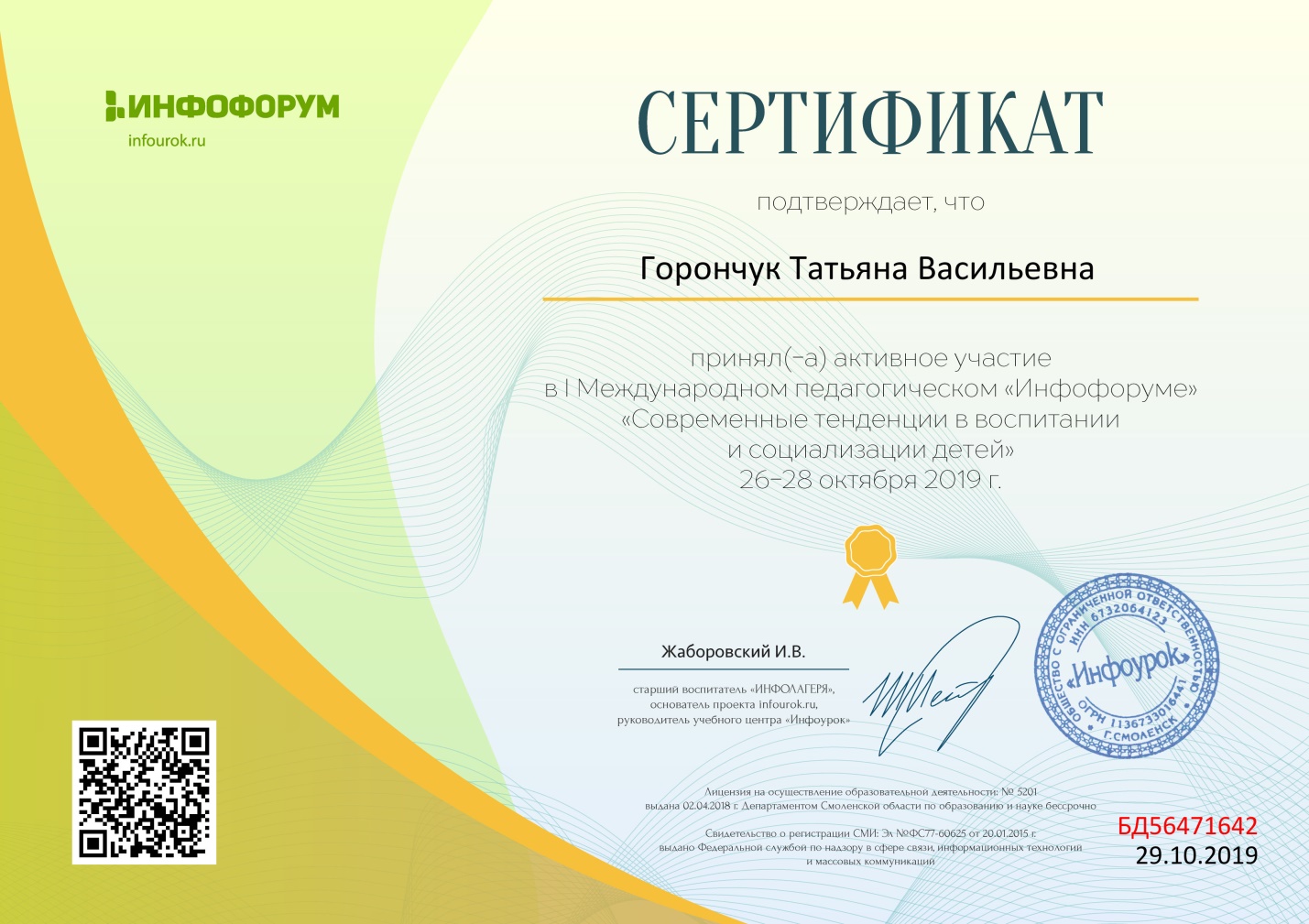 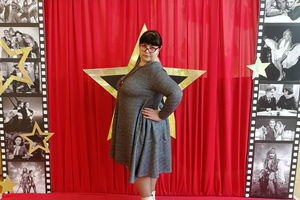 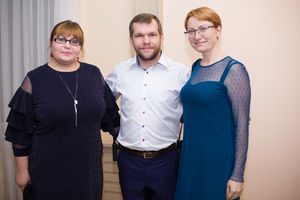 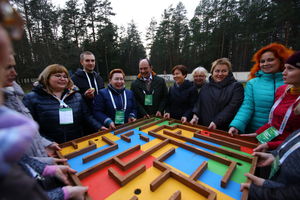 